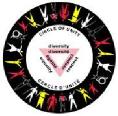 HUMAN RIGHTS / RACE RELATIONS COMMITTEESelf-Identification FormHUMAN RIGHTS / RACE RELATIONS COMMITTEESelf-Identification FormHUMAN RIGHTS / RACE RELATIONS COMMITTEESelf-Identification FormHUMAN RIGHTS / RACE RELATIONS COMMITTEESelf-Identification FormHUMAN RIGHTS / RACE RELATIONS COMMITTEESelf-Identification FormHUMAN RIGHTS / RACE RELATIONS COMMITTEESelf-Identification FormHUMAN RIGHTS / RACE RELATIONS COMMITTEESelf-Identification FormHUMAN RIGHTS / RACE RELATIONS COMMITTEESelf-Identification FormHUMAN RIGHTS / RACE RELATIONS COMMITTEESelf-Identification FormHUMAN RIGHTS / RACE RELATIONS COMMITTEESelf-Identification FormHUMAN RIGHTS / RACE RELATIONS COMMITTEESelf-Identification Form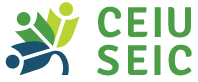 The Human Rights/Race Relations Committee of CEIU has a broad mandate to advance issues of human rights and race relations within the workplace, the union, and society at large. The committee draws its members from the four equity groups within our union:The Human Rights/Race Relations Committee of CEIU has a broad mandate to advance issues of human rights and race relations within the workplace, the union, and society at large. The committee draws its members from the four equity groups within our union:The Human Rights/Race Relations Committee of CEIU has a broad mandate to advance issues of human rights and race relations within the workplace, the union, and society at large. The committee draws its members from the four equity groups within our union:The Human Rights/Race Relations Committee of CEIU has a broad mandate to advance issues of human rights and race relations within the workplace, the union, and society at large. The committee draws its members from the four equity groups within our union:The Human Rights/Race Relations Committee of CEIU has a broad mandate to advance issues of human rights and race relations within the workplace, the union, and society at large. The committee draws its members from the four equity groups within our union:The Human Rights/Race Relations Committee of CEIU has a broad mandate to advance issues of human rights and race relations within the workplace, the union, and society at large. The committee draws its members from the four equity groups within our union:The Human Rights/Race Relations Committee of CEIU has a broad mandate to advance issues of human rights and race relations within the workplace, the union, and society at large. The committee draws its members from the four equity groups within our union:The Human Rights/Race Relations Committee of CEIU has a broad mandate to advance issues of human rights and race relations within the workplace, the union, and society at large. The committee draws its members from the four equity groups within our union:The Human Rights/Race Relations Committee of CEIU has a broad mandate to advance issues of human rights and race relations within the workplace, the union, and society at large. The committee draws its members from the four equity groups within our union:The Human Rights/Race Relations Committee of CEIU has a broad mandate to advance issues of human rights and race relations within the workplace, the union, and society at large. The committee draws its members from the four equity groups within our union:The Human Rights/Race Relations Committee of CEIU has a broad mandate to advance issues of human rights and race relations within the workplace, the union, and society at large. The committee draws its members from the four equity groups within our union:The Human Rights/Race Relations Committee of CEIU has a broad mandate to advance issues of human rights and race relations within the workplace, the union, and society at large. The committee draws its members from the four equity groups within our union:The Human Rights/Race Relations Committee of CEIU has a broad mandate to advance issues of human rights and race relations within the workplace, the union, and society at large. The committee draws its members from the four equity groups within our union:First Nations / Métis / InuitMembers with DisabilitiesLesbian, Gay, Bisexual and Transgender PersonsRacially VisibleFirst Nations / Métis / InuitMembers with DisabilitiesLesbian, Gay, Bisexual and Transgender PersonsRacially VisibleFirst Nations / Métis / InuitMembers with DisabilitiesLesbian, Gay, Bisexual and Transgender PersonsRacially VisibleFirst Nations / Métis / InuitMembers with DisabilitiesLesbian, Gay, Bisexual and Transgender PersonsRacially VisibleFirst Nations / Métis / InuitMembers with DisabilitiesLesbian, Gay, Bisexual and Transgender PersonsRacially VisibleFirst Nations / Métis / InuitMembers with DisabilitiesLesbian, Gay, Bisexual and Transgender PersonsRacially VisibleFirst Nations / Métis / InuitMembers with DisabilitiesLesbian, Gay, Bisexual and Transgender PersonsRacially VisibleFirst Nations / Métis / InuitMembers with DisabilitiesLesbian, Gay, Bisexual and Transgender PersonsRacially VisibleFirst Nations / Métis / InuitMembers with DisabilitiesLesbian, Gay, Bisexual and Transgender PersonsRacially VisibleFirst Nations / Métis / InuitMembers with DisabilitiesLesbian, Gay, Bisexual and Transgender PersonsRacially VisibleIMPORTANT NOTE: The self-identification options used in this form attempts to reflect current terminology as much as possible while abiding by the language contained within the CEIU By-laws and Regulations. There is no intent to exclude or marginalize any member of any community, including the gender and sexually diverse community.IMPORTANT NOTE: The self-identification options used in this form attempts to reflect current terminology as much as possible while abiding by the language contained within the CEIU By-laws and Regulations. There is no intent to exclude or marginalize any member of any community, including the gender and sexually diverse community.IMPORTANT NOTE: The self-identification options used in this form attempts to reflect current terminology as much as possible while abiding by the language contained within the CEIU By-laws and Regulations. There is no intent to exclude or marginalize any member of any community, including the gender and sexually diverse community.IMPORTANT NOTE: The self-identification options used in this form attempts to reflect current terminology as much as possible while abiding by the language contained within the CEIU By-laws and Regulations. There is no intent to exclude or marginalize any member of any community, including the gender and sexually diverse community.IMPORTANT NOTE: The self-identification options used in this form attempts to reflect current terminology as much as possible while abiding by the language contained within the CEIU By-laws and Regulations. There is no intent to exclude or marginalize any member of any community, including the gender and sexually diverse community.IMPORTANT NOTE: The self-identification options used in this form attempts to reflect current terminology as much as possible while abiding by the language contained within the CEIU By-laws and Regulations. There is no intent to exclude or marginalize any member of any community, including the gender and sexually diverse community.IMPORTANT NOTE: The self-identification options used in this form attempts to reflect current terminology as much as possible while abiding by the language contained within the CEIU By-laws and Regulations. There is no intent to exclude or marginalize any member of any community, including the gender and sexually diverse community.IMPORTANT NOTE: The self-identification options used in this form attempts to reflect current terminology as much as possible while abiding by the language contained within the CEIU By-laws and Regulations. There is no intent to exclude or marginalize any member of any community, including the gender and sexually diverse community.IMPORTANT NOTE: The self-identification options used in this form attempts to reflect current terminology as much as possible while abiding by the language contained within the CEIU By-laws and Regulations. There is no intent to exclude or marginalize any member of any community, including the gender and sexually diverse community.IMPORTANT NOTE: The self-identification options used in this form attempts to reflect current terminology as much as possible while abiding by the language contained within the CEIU By-laws and Regulations. There is no intent to exclude or marginalize any member of any community, including the gender and sexually diverse community.IMPORTANT NOTE: The self-identification options used in this form attempts to reflect current terminology as much as possible while abiding by the language contained within the CEIU By-laws and Regulations. There is no intent to exclude or marginalize any member of any community, including the gender and sexually diverse community.IMPORTANT NOTE: The self-identification options used in this form attempts to reflect current terminology as much as possible while abiding by the language contained within the CEIU By-laws and Regulations. There is no intent to exclude or marginalize any member of any community, including the gender and sexually diverse community.IMPORTANT NOTE: The self-identification options used in this form attempts to reflect current terminology as much as possible while abiding by the language contained within the CEIU By-laws and Regulations. There is no intent to exclude or marginalize any member of any community, including the gender and sexually diverse community.We respect your privacy. The information you provide is considered confidential and will be used solely for the purposes set out in this form.This self-identification form has three purposes. It allows equity members to receive information about the committee’s initiatives from CEIU’s national office, to participate in the committee’s activities and to vote in the election of CEIU’s National Vice-President for Human Rights. Please note: To self-identify with the CEIU HR/RR Committee you must complete this form even if you have self-identified with the PSAC or the employer.  We respect your privacy. The information you provide is considered confidential and will be used solely for the purposes set out in this form.This self-identification form has three purposes. It allows equity members to receive information about the committee’s initiatives from CEIU’s national office, to participate in the committee’s activities and to vote in the election of CEIU’s National Vice-President for Human Rights. Please note: To self-identify with the CEIU HR/RR Committee you must complete this form even if you have self-identified with the PSAC or the employer.  We respect your privacy. The information you provide is considered confidential and will be used solely for the purposes set out in this form.This self-identification form has three purposes. It allows equity members to receive information about the committee’s initiatives from CEIU’s national office, to participate in the committee’s activities and to vote in the election of CEIU’s National Vice-President for Human Rights. Please note: To self-identify with the CEIU HR/RR Committee you must complete this form even if you have self-identified with the PSAC or the employer.  We respect your privacy. The information you provide is considered confidential and will be used solely for the purposes set out in this form.This self-identification form has three purposes. It allows equity members to receive information about the committee’s initiatives from CEIU’s national office, to participate in the committee’s activities and to vote in the election of CEIU’s National Vice-President for Human Rights. Please note: To self-identify with the CEIU HR/RR Committee you must complete this form even if you have self-identified with the PSAC or the employer.  We respect your privacy. The information you provide is considered confidential and will be used solely for the purposes set out in this form.This self-identification form has three purposes. It allows equity members to receive information about the committee’s initiatives from CEIU’s national office, to participate in the committee’s activities and to vote in the election of CEIU’s National Vice-President for Human Rights. Please note: To self-identify with the CEIU HR/RR Committee you must complete this form even if you have self-identified with the PSAC or the employer.  We respect your privacy. The information you provide is considered confidential and will be used solely for the purposes set out in this form.This self-identification form has three purposes. It allows equity members to receive information about the committee’s initiatives from CEIU’s national office, to participate in the committee’s activities and to vote in the election of CEIU’s National Vice-President for Human Rights. Please note: To self-identify with the CEIU HR/RR Committee you must complete this form even if you have self-identified with the PSAC or the employer.  We respect your privacy. The information you provide is considered confidential and will be used solely for the purposes set out in this form.This self-identification form has three purposes. It allows equity members to receive information about the committee’s initiatives from CEIU’s national office, to participate in the committee’s activities and to vote in the election of CEIU’s National Vice-President for Human Rights. Please note: To self-identify with the CEIU HR/RR Committee you must complete this form even if you have self-identified with the PSAC or the employer.  We respect your privacy. The information you provide is considered confidential and will be used solely for the purposes set out in this form.This self-identification form has three purposes. It allows equity members to receive information about the committee’s initiatives from CEIU’s national office, to participate in the committee’s activities and to vote in the election of CEIU’s National Vice-President for Human Rights. Please note: To self-identify with the CEIU HR/RR Committee you must complete this form even if you have self-identified with the PSAC or the employer.  We respect your privacy. The information you provide is considered confidential and will be used solely for the purposes set out in this form.This self-identification form has three purposes. It allows equity members to receive information about the committee’s initiatives from CEIU’s national office, to participate in the committee’s activities and to vote in the election of CEIU’s National Vice-President for Human Rights. Please note: To self-identify with the CEIU HR/RR Committee you must complete this form even if you have self-identified with the PSAC or the employer.  We respect your privacy. The information you provide is considered confidential and will be used solely for the purposes set out in this form.This self-identification form has three purposes. It allows equity members to receive information about the committee’s initiatives from CEIU’s national office, to participate in the committee’s activities and to vote in the election of CEIU’s National Vice-President for Human Rights. Please note: To self-identify with the CEIU HR/RR Committee you must complete this form even if you have self-identified with the PSAC or the employer.  We respect your privacy. The information you provide is considered confidential and will be used solely for the purposes set out in this form.This self-identification form has three purposes. It allows equity members to receive information about the committee’s initiatives from CEIU’s national office, to participate in the committee’s activities and to vote in the election of CEIU’s National Vice-President for Human Rights. Please note: To self-identify with the CEIU HR/RR Committee you must complete this form even if you have self-identified with the PSAC or the employer.  We respect your privacy. The information you provide is considered confidential and will be used solely for the purposes set out in this form.This self-identification form has three purposes. It allows equity members to receive information about the committee’s initiatives from CEIU’s national office, to participate in the committee’s activities and to vote in the election of CEIU’s National Vice-President for Human Rights. Please note: To self-identify with the CEIU HR/RR Committee you must complete this form even if you have self-identified with the PSAC or the employer.  We respect your privacy. The information you provide is considered confidential and will be used solely for the purposes set out in this form.This self-identification form has three purposes. It allows equity members to receive information about the committee’s initiatives from CEIU’s national office, to participate in the committee’s activities and to vote in the election of CEIU’s National Vice-President for Human Rights. Please note: To self-identify with the CEIU HR/RR Committee you must complete this form even if you have self-identified with the PSAC or the employer.  For more information about the CEIU HR/RR committee, visithttps://www.ceiu-seic.ca/human_rights_and_race_relations_committeeFor more information about the CEIU HR/RR committee, visithttps://www.ceiu-seic.ca/human_rights_and_race_relations_committeeFor more information about the CEIU HR/RR committee, visithttps://www.ceiu-seic.ca/human_rights_and_race_relations_committeeFor more information about the CEIU HR/RR committee, visithttps://www.ceiu-seic.ca/human_rights_and_race_relations_committeeFor more information about the CEIU HR/RR committee, visithttps://www.ceiu-seic.ca/human_rights_and_race_relations_committeeFor more information about the CEIU HR/RR committee, visithttps://www.ceiu-seic.ca/human_rights_and_race_relations_committeeFor more information about the CEIU HR/RR committee, visithttps://www.ceiu-seic.ca/human_rights_and_race_relations_committeeFor more information about the CEIU HR/RR committee, visithttps://www.ceiu-seic.ca/human_rights_and_race_relations_committeeFor more information about the CEIU HR/RR committee, visithttps://www.ceiu-seic.ca/human_rights_and_race_relations_committeeFor more information about the CEIU HR/RR committee, visithttps://www.ceiu-seic.ca/human_rights_and_race_relations_committeeFor more information about the CEIU HR/RR committee, visithttps://www.ceiu-seic.ca/human_rights_and_race_relations_committeeFor more information about the CEIU HR/RR committee, visithttps://www.ceiu-seic.ca/human_rights_and_race_relations_committeeFor more information about the CEIU HR/RR committee, visithttps://www.ceiu-seic.ca/human_rights_and_race_relations_committeeName:If your gender is not listed above, please specify:If your gender is not listed above, please specify:If your gender is not listed above, please specify:Local #PSAC #Work LocationWork LocationHome Mailing AddressCity and ProvincePostal CodePostal CodePostal CodePostal CodeHome PhoneHome EmailHome EmailHome EmailDo you wish to receive emails / regular mail at this address?     Yes      No 
Please select the equity group(s) with which you self-identify: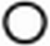 Do you wish to receive emails / regular mail at this address?     Yes      No 
Please select the equity group(s) with which you self-identify:Do you wish to receive emails / regular mail at this address?     Yes      No 
Please select the equity group(s) with which you self-identify:Do you wish to receive emails / regular mail at this address?     Yes      No 
Please select the equity group(s) with which you self-identify:Do you wish to receive emails / regular mail at this address?     Yes      No 
Please select the equity group(s) with which you self-identify:Do you wish to receive emails / regular mail at this address?     Yes      No 
Please select the equity group(s) with which you self-identify:Do you wish to receive emails / regular mail at this address?     Yes      No 
Please select the equity group(s) with which you self-identify:Do you wish to receive emails / regular mail at this address?     Yes      No 
Please select the equity group(s) with which you self-identify:Do you wish to receive emails / regular mail at this address?     Yes      No 
Please select the equity group(s) with which you self-identify:Do you wish to receive emails / regular mail at this address?     Yes      No 
Please select the equity group(s) with which you self-identify:Do you wish to receive emails / regular mail at this address?     Yes      No 
Please select the equity group(s) with which you self-identify:Do you wish to receive emails / regular mail at this address?     Yes      No 
Please select the equity group(s) with which you self-identify:Do you wish to receive emails / regular mail at this address?     Yes      No 
Please select the equity group(s) with which you self-identify:First Nations / Métis / Inuit First Nations / Métis / Inuit First Nations / Métis / Inuit First Nations / Métis / Inuit First Nations / Métis / Inuit First Nations / Métis / Inuit First Nations / Métis / Inuit Members with Disabilities Members with Disabilities Members with Disabilities Members with Disabilities Members with Disabilities Members with Disabilities Lesbian, Gay, Bisexual and Transgender Persons Lesbian, Gay, Bisexual and Transgender Persons Lesbian, Gay, Bisexual and Transgender Persons Lesbian, Gay, Bisexual and Transgender Persons Lesbian, Gay, Bisexual and Transgender Persons Lesbian, Gay, Bisexual and Transgender Persons Lesbian, Gay, Bisexual and Transgender Persons Racially Visible Racially Visible Racially Visible Racially Visible Racially Visible Racially Visible I certify that this information is true and accurate:I certify that this information is true and accurate:I certify that this information is true and accurate:I certify that this information is true and accurate:Signature:Signature:Please print:Please print:Mail To:Human Rights / Race Relations Committee                                                                  c/o Canada Employment and Immigration Union 1204 – 275 Slater StOttawa ON  K1P 5H9 Human Rights / Race Relations Committee                                                                  c/o Canada Employment and Immigration Union 1204 – 275 Slater StOttawa ON  K1P 5H9 Human Rights / Race Relations Committee                                                                  c/o Canada Employment and Immigration Union 1204 – 275 Slater StOttawa ON  K1P 5H9 Human Rights / Race Relations Committee                                                                  c/o Canada Employment and Immigration Union 1204 – 275 Slater StOttawa ON  K1P 5H9 Human Rights / Race Relations Committee                                                                  c/o Canada Employment and Immigration Union 1204 – 275 Slater StOttawa ON  K1P 5H9 Human Rights / Race Relations Committee                                                                  c/o Canada Employment and Immigration Union 1204 – 275 Slater StOttawa ON  K1P 5H9 Human Rights / Race Relations Committee                                                                  c/o Canada Employment and Immigration Union 1204 – 275 Slater StOttawa ON  K1P 5H9 Email to:Fax To:Email to:Fax To:selfid_autoidentification@ceiu-seic.ca
(613) 236-7871selfid_autoidentification@ceiu-seic.ca
(613) 236-7871selfid_autoidentification@ceiu-seic.ca
(613) 236-7871We regret we cannot accept incomplete formsWe regret we cannot accept incomplete formsWe regret we cannot accept incomplete formsWe regret we cannot accept incomplete formsWe regret we cannot accept incomplete formsWe regret we cannot accept incomplete formsWe regret we cannot accept incomplete formsWe regret we cannot accept incomplete formsWe regret we cannot accept incomplete formsWe regret we cannot accept incomplete formsWe regret we cannot accept incomplete formsWe regret we cannot accept incomplete formsWe regret we cannot accept incomplete forms